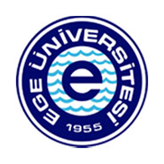 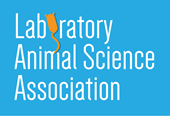 EGE ÜNİVERSİTESİLABORATUVAR HAYVANLARI UYGULAMA VE ARAŞTIRMA MERKEZİ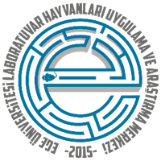 Laboratuvar Hayvanları Bilimi Eğitim Çalıştayı24-25 Mayıs 2024KATILIM  FORMUÇALIŞTAY BİLGİLERİÇalıştay Yeri:	        Ege Üniversitesi Laboratuvar Hayvanları Uygulama ve Araştırma Merkezi 			      Ege Üniversitesi Kampüsü-  Bornova-İzmirÇalıştay Tarihi:	      24-25 Mayıs 2024Katılım Formu*Katılım Ücretsizdir.Ad/Soyad:Unvan:Adres:Görev/Kurum:E-Posta:GSM:Formu doldurduktan sonra  belgeyi, egehaymer@gmail.com adresine gönderiniz.Formu doldurduktan sonra  belgeyi, egehaymer@gmail.com adresine gönderiniz.